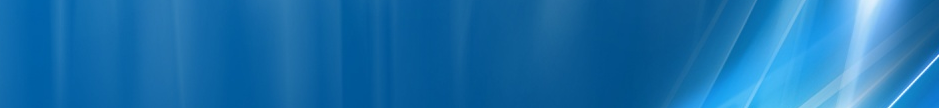 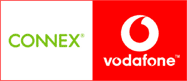 Site lansat abia în primavara 2006 (în noiembrie 2005 nu era înca prezent), pe vestiul Bloc A de pe calea Victoriei – unde mai gasesti si site-ul macro Orange BI_437 Calea Victoriei – Lipscani (lansat abia prin 2009), iar la parterul caruia ai microcell-ul 3016… De remarcat ca acest site este numit Bancorex, în referire la Financial Plazza – care mai este numit si „blocul₺ Bancorex… BCCHAfiseazaLACCIDTRXDiverse5Lipscani11142340624FH 5 / 25 / 38 / 522Ter – MB09 Calea Victoriei11142340633FH 9 / 14 / 482Ter – MB020 Calea Victoriei11142340614FH 20 / 23 / 34 / 542Ter – MB0BA_List  55 / 7 / 9 / 11 / 13 / 15 / 18 / 20 / 29 / 31 / 33 / 35 / 37 / 39 / 57 / 59 / 61  |  639 / 687BA_List  95 / 7 / 9 / 11 / 13 / 15 / 18 / 20 / 22 / 25 / 33 / 35 / 37 / 39 / 45 / 57 / 59 / 61  |  639 / 687BA_List  205 / 7 / 9 / 11 / 13 / 15 / 18 / 20 / 31 / 33 / 35 / 37 / 39 / 45 / 53 / 57 / 59 / 61  |  639 / 687Acest sector emite catre Palatul Telefoanelor (Nord)RAM-111 dBmRAR2Test 7EAHC B  |  2Ter MB0T321240BSIC 6MTMS-TXPWR-MAX-CCH5     |33 dBmPRP4DSF22BABS-AG-BLKS-RES1CNCCCH configuration0     |Not CombinedRAI1RAC6CRH8